Prisliste - Art by Mano  The greenlandic mask of motherhood, (big)	4.400	Tsakker (small) – East greenlandic womens knife	1.600	ULO - West greenlandic womens knife		3.300Tsakker – East greenlandic womens knife	3.300Mother & Child			3.300Creation of life, Introvert			3.300Creation of life, Extrovert			3.300	2 for 6.000Creation of life, Internal			3.300Creation of life, External 			3.300	2 for 6.000Creation of life, 			3.300Creation of life, 			3.300	2 for 6.000Ice Cave				2.200Divers perspective 			2.200Drone perspective			2.200	2 for 6.000Monetary Icon I			650Monetary Icon II			650	2 for 1.200El Toro				650Grenlandic Glacier 			4.800				  Facebook.com/ArtbyMano 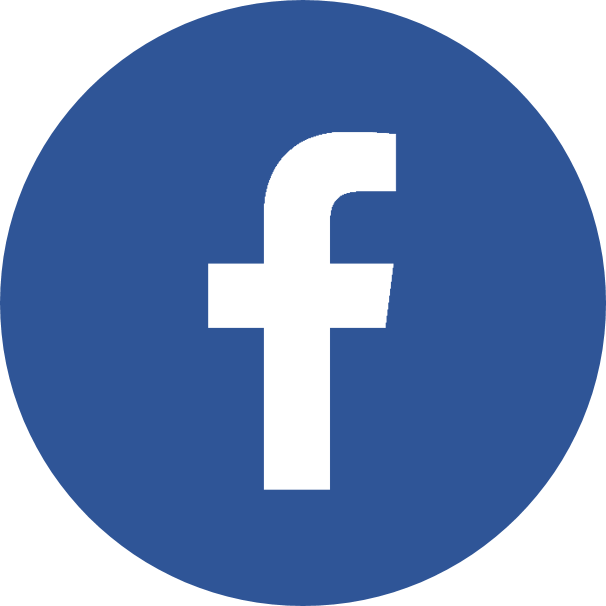 AUKTION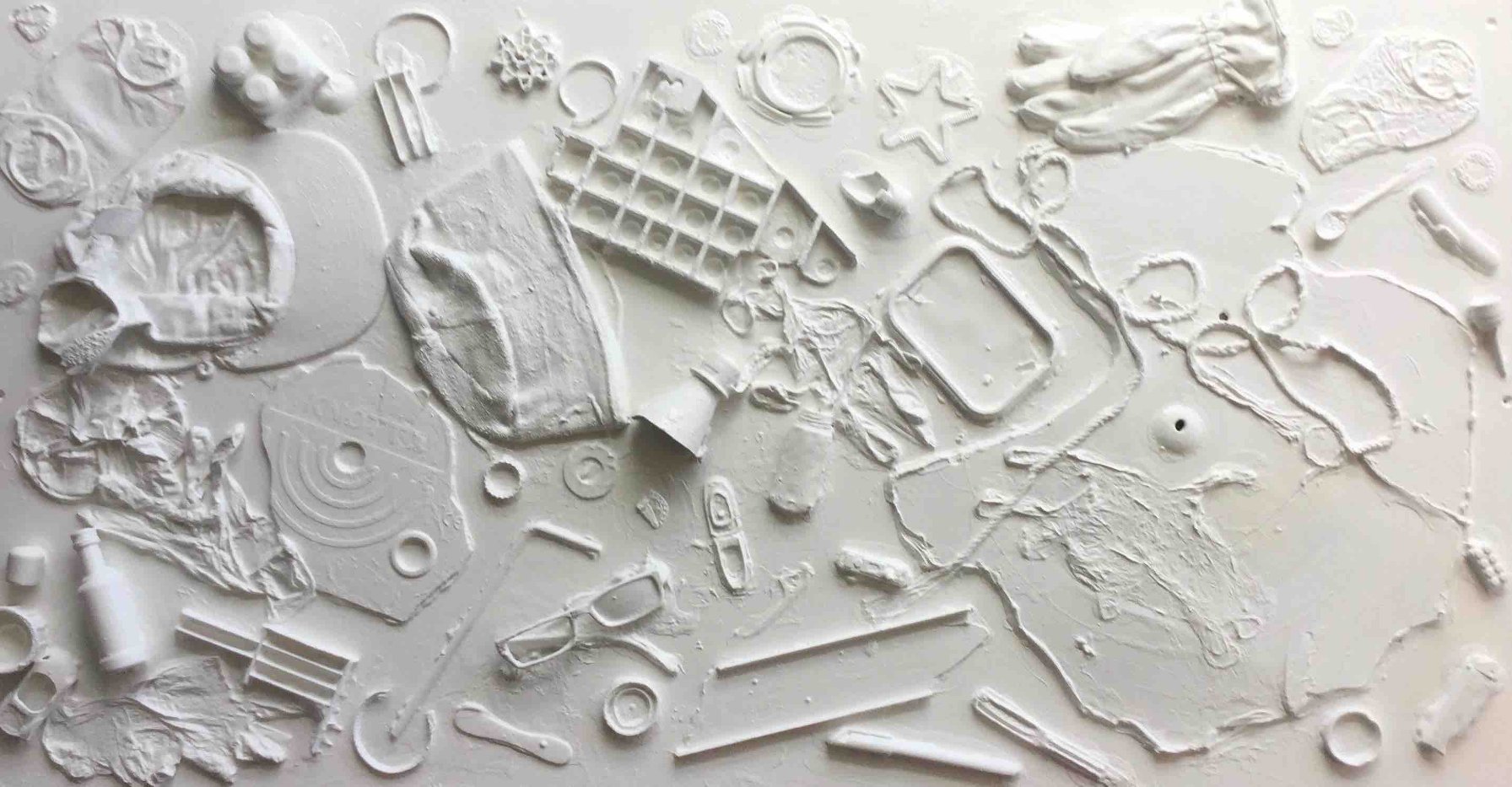 »Pure Garbage« , DKK 2.500 +Sælges til fordel for børneorganisationen Mio for højeste bud over 2.500 inden kl. 17.30 torsdag den 6 december 2018. Skriv dit bud og telefonnummer på sedlen ved værket inden 17.30 »Projekt Rent Skrald«-handler ikke om at bebrejde nogen, men måske ville det være lettere, hvis vi ikke smider så meget affald i naturen - for vores børns fremtid !!!For så vidt angår børnenes fremtid, sælges dette rene skrald til fordel for MIO - en organisation, der arbejder for børns rettigheder og desuden kører et børneråd - for det højeste bud inden torsdag den 6. december kl. 17.30. ved åbningen af udstillingen i Grønlands Banken.---»Pure Garbage« , DKK 2.500 +Sold for the benefit of the children's organization Mio for the highest bid over 2,500 by noon. 17.30 Thursday, 6 December 2018.Write your bid and phone number on the paper at the artwork before 17.30»The Pure Garbage Project«- is not about blaming anyone, but maybe it would be easier if we did not throw so much waste in nature - for the future of our children!!!So for the sake of the children's future, this pure garbage is sold in favor of MIO – an organization working for Children's Rights and also running a Children's Council - for the highest bid before Thursday 6 December at. 5.30 pm. at the opening of the exhibition in the Bank of Greenland.				  Facebook.com/ArtbyMano AUKTIONBUD I DKK	Telefon nummer		Navn (frivilligt) 